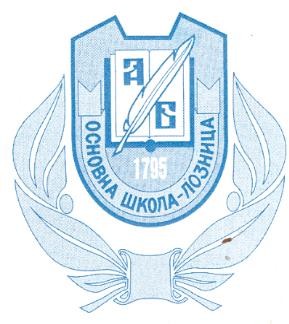 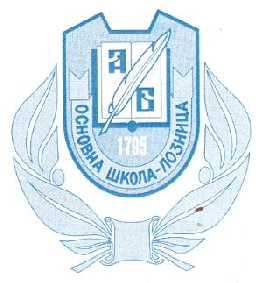 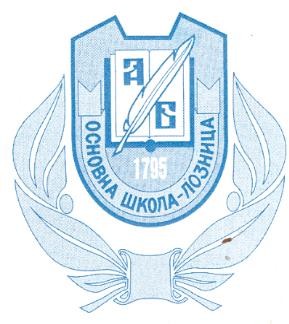 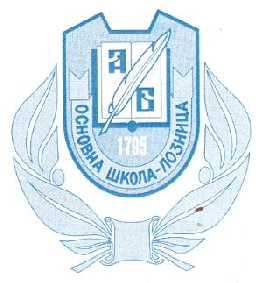 Република СрбијаОсновна школа ''Анта Богићевић'' Л о з н и ц аЈанка Веселиновића 6датум: 08.07. 2022. деловодни број: 1107/22Захтев за достављање понудеПотребно је да нам доставите понуду за поправку крова на фискултурној сали у ОШ „ Анта Богићевић“ из ЛозницеПонуду дати према спецификацији радова.Укупно без ПДВ-а:Укупно са ПДВ-ом:датум :понуђач:ОБРАЗАЦ 1.ПОНУДАНазив понуђача	...............................................................................................Адреса понуђача	...............................................................................................Матични број понуђача ...............................................................................................ПИБ	...............................................................................................Име особе за контакт	...............................................................................................Телефон	...............................................................................................Број рачуна понуђача ...............................................................................................Број понуде	...............................................................................................-Рок за извођење радова ...........................................................................................-рок важења понуде (не краћи од 30 дана од дана отварања).................................-рок плаћања:	45 дана-гарантни рок	..........................................................................................Ваша понуда треба да обухвати:Износ за тражене радове по ставкама које су дате у захтеву за достављање понуде. Понуду изразите по ставкама без ПДВ-а и са ПДВ-омПонуде се отварају у уторак  19. јула 2022. године у 12,00 часова.Молимо да Ваше понуде доставите школи најкасније до понедељка 18.07. 2022.године до 13.00 часова.Понуде можете послати на адресу школе: Јанка Веселиновића 6, 15 300 Лозница, или предати лично.                                                                                                                           директор:                                                                                                                         _______________                                                                                                                         Весна ПанићBR.ОПИС РАДОВАJMКОЛИЧИНАЦЕНАПо јединици мереУКУПНОбез ПДВ-аУКУПНОса ПДВ.-омA/ ГРАЂЕВИНСКИ РАДОВИПретходни радови1Скидање калканских опшива атике-надзида, од поцинкованог лима. У цени је урачуната демонтажа, вертикални транспорт, депоновање, утовар и одвоз на депонију до 6км. Обрачун пом`.м34,002Пажљиво скидање оштећених-напрслих салонит плоча . У цени је урачуната демонтажа, вертикални транспорт, депоновање, утовар и одвоз на депонију до 6км. Обрачун поком.ком40,00Укупно претходни радови:Кровопокривачки радови1Набавка материјала и монтажа валовитих (са 6 валова) салонит плоча. У цену рачунати и потребне завртње са гумираним подлошкама. Обрачун по комаду уграђене плоче.ком40,00Укупно кровопокривачки радови:Лимарски радови11Набавка материјала, израда и монтажа опшива атике-надзида, од поцинкованог бојеног пластифицираног лима д=0,55мм развијене ширине до 100цм. Обрачун по м`.m34,00Укупно лимарски радови:Претходни радови:Кровопокривачки радови: Лимарски радови: